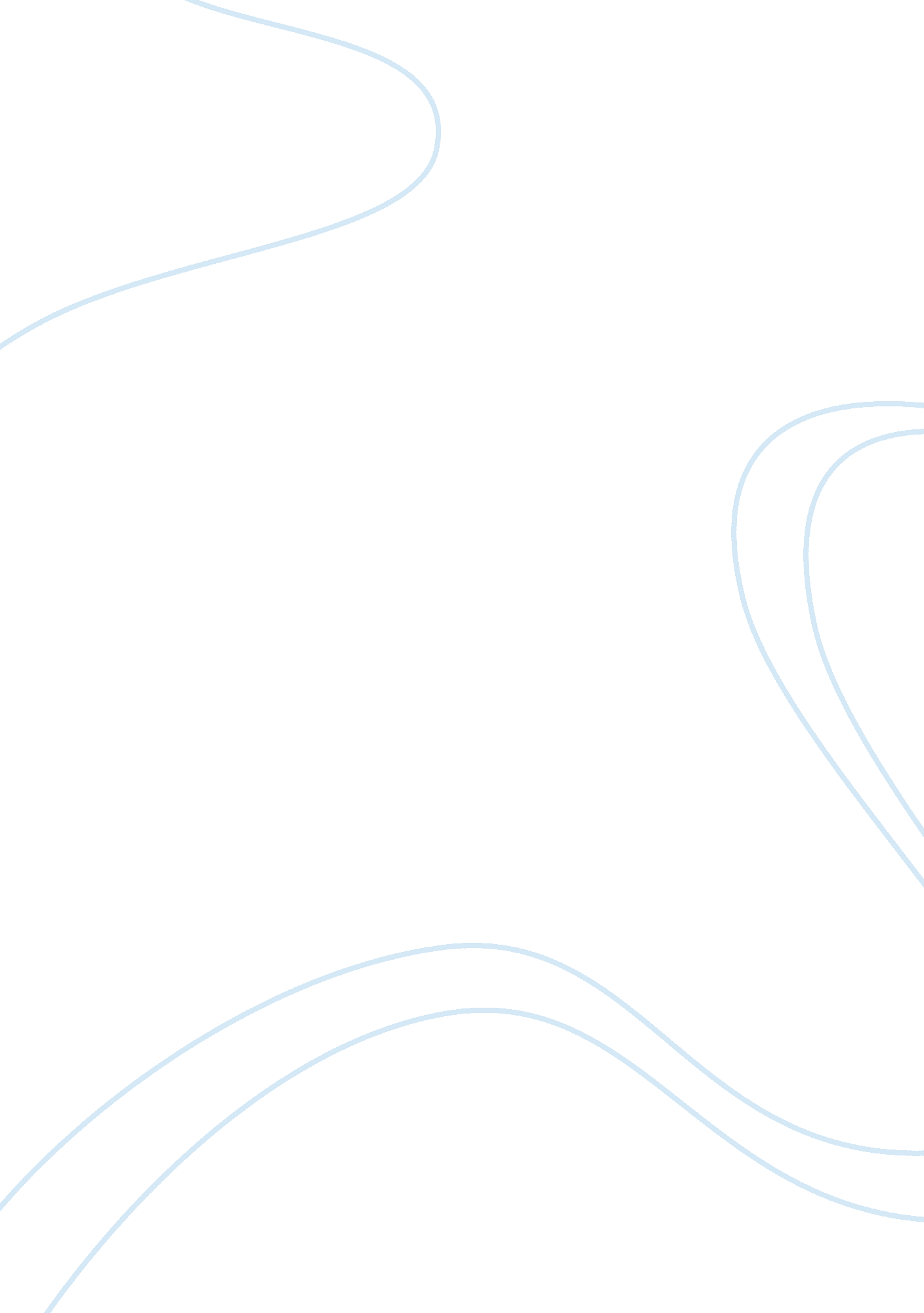 How to do one thing at a time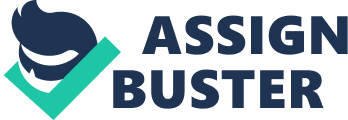 Sample practice test prompts for the CATW Sample 1 Assignment: Begin by reading the passage below. How Your Birth Order Influences Your Life Adjustment The child becomes known as thefamily’s only child, oldest child, middle child, or youngest child, depending on his birth order. He is thought and talked about as having that place in the family. Both in his mind and in the minds of other people, an important part of his identity is his family position. The other members of the family assume certain attitudes toward each child in terms of his birth order. Parents usually expect their oldest child to be more capable and more responsible than the younger children. The oldest child comes to think about himself in the same way. These ways of seeing himself, of thinking about himself because of his sibling role, become part of his self-concept. Similarly, the middle child may think of himself as able to do things better than other people because he is usually more capable than his younger siblings. Sometimes, though, he must turn to an older sibling or to his parents for help, and so he thinks of himself as being able to obtain help when he needs it. The youngest child may develop the self-concept that he is less able to do many things than other people. However, he is not concerned because there are always others around to take care of him. In contrast, the only child tends to think, “ When my parents are not around, I have no one to turn to for help. So I’d better learn to take care of myself as much as possible. ” The place in the family establishes for the child a specific role to be played within the family group. It influences him to develop certain attitudes toward himself and toward other people and helps him develop specific patterns of behavior. 290 words) Adapted from an essay by Lucille Forer, “ How Your Birth Order Influences Your Life Adjustment”, in Write to be Read, p. 7. Writing Directions Read the passage above and write an essay responding to the ideas it presents. In your essay, be sure to summarize the passage in your own words, stating the author’s most important ideas. Develop your essay by identifying one idea in the passage that you feel is especially significant, and explain its significance. Support your claims with evidence or examples drawn from what you have read, learned in school, and/or personally experienced. Remember to review your essay and make any changes or corrections that are needed to help your reader follow your thinking. You will have 90 minutes to complete your essay. Sample 2 Assignment: Begin by reading the passage below. Modern Society and the Quest for HumanHappinessEverywhere, by all means imaginable, people are striving to improve their lives. Yet strangely, my impression is that those living in the materially developed countries, for all their industry, are in some ways less satisfied, are less happy, and suffer more than those living in the least developed countries. Indeed, if we compare the rich with the poor, it often seems that those with nothing are, in fact, the least anxious, though they are plagued with physical pains and suffering. As for the rich, while a few know how to use their wealth intelligently – that is to say, not in luxurious living but by sharing it with the needy – many do not. They are so caught up with the idea of acquiring still more that they make no room for anything else in their lives. In their absorption with material wealth, they actually lose the dream of happiness, which riches were to have provided. As a result, they are constantly tormented, torn between doubt about what may happen and the hope of getting more, and plagued with mental and emotional suffering – even though outwardly they may appear to be leading entirely successful and comfortable lives. This is suggested both by the high degree and by the disturbing prevalence among the populations of the materially developed countries ofanxiety, discontent, frustration, anddepression. Moreover, the inner suffering is clearly connected with growing confusion as to what constitutes morality and what its foundations are. 242 words) From an essay by the Dalai Lama, “ Modern Society and the Quest for Human Happiness” in Write to be Read, p. 170. Writing Directions Read the passage above and write an essay responding to the ideas it presents. In your essay, be sure to summarize the passage in your own words, stating the author’s most important ideas. Develop your essay by identifying one idea in the passage that you feel is especially significant, and explain its significance. Support your claims with evidence or examples drawn from what you have read, learned in school, and/or personally experienced. Remember to review your essay and make any changes or corrections that are needed to help your reader follow your thinking. You will have 90 minutes to complete your essay. Sample 3 Assignment: Begin by reading the passage below. The Woman Who Died in the Waiting Room Esmin Green fell out of her chair in the waiting room of Brooklyn's largest psychiatric hospital nearly an hour before anyone realized she was in trouble. For 20 minutes, she writhed and twisted between two chairs under the watchful eye of a security camera whose footage would later be broadcast across the country, spurring a public outcry. Two security guards and two other staff members passed through the room and glanced at the 49-year-old woman, without bothering to check her vital signs or help her up. Nearly 40 minutes after she stopped moving, a nurse walked over and lightly kicked her. By then, she was already dead. The city's medical examiner cited blood clots in her legs as the official cause. As disturbing as the circumstances of Esmin Green's death were, they should not have come as a surprise. Public hospitals across the country have struggled to provide acute psychiatric care to the poor and uninsured since the early 1960s, when large mental hospitals began closing their doors en masse. Rather than lock them away in cold, uncaring institutions, the thinking went, the mentally ill should be offered a place in society. But with insufficient outpatient services and a dearth of community-based support, the least fortunate of them have ended up in already overtaxed emergency rooms. They are the poor, the uninsured and the undocumented. Many of them suffer from chronic conditions that could potentially be treated with medication and regular counseling, luxuries most of them cannot afford. With just 50, 000 inpatient psychiatric beds for tens of millions of people across the country, the mentally ill typically wait twice as long for treatment as other patient populations do. " It's like landing airplanes at JFK airport," says Ken Duckworth, medical director of the National Alliance on Mental Illness. " There is just no place for them to go. " (306 words) adapted from July 12, 2008 Newsweek article, “ The Woman Who Died in the Waiting Room” by Jeneen Interlandi  Writing Directions Read the passage above and write an essay responding to the ideas it presents. In your essay, be sure to summarize the passage in your own words, stating the author’s most important ideas. Develop your essay by identifying one idea in the passage that you feel is especially significant, and explain its significance. Support your claims with evidence or examples drawn from what you have read, learned in school, and/or personally experienced. Remember to review your essay and make any changes or corrections that are needed to help your reader follow your thinking. You will have 90 minutes to complete your essay. 